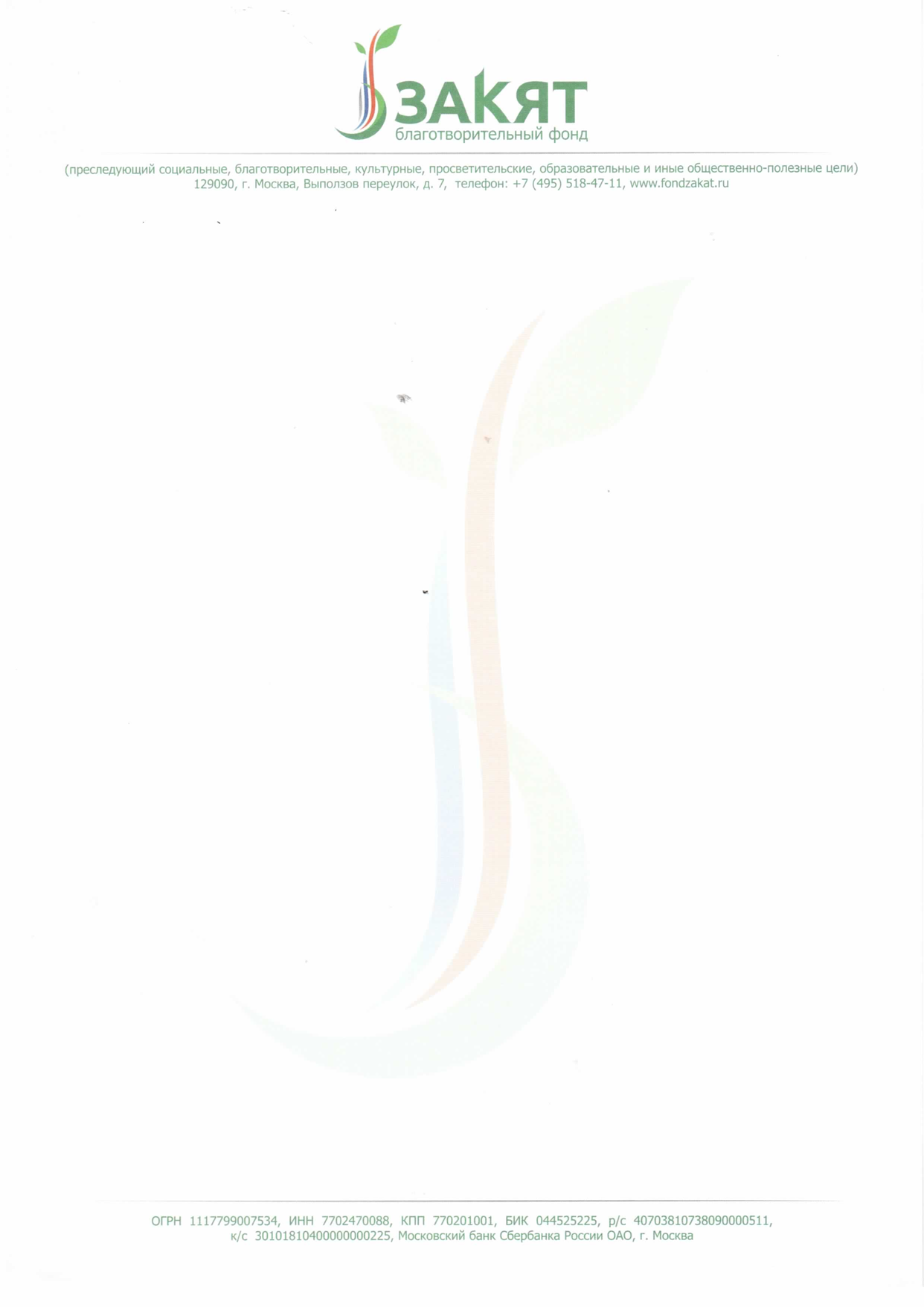 1. Поступления денежных средств за июль 2016г.Через кассу (наличным путем) Через расчетный счет (безналичным путем) № п/пДатаСуммаОснование101.07.20162 000,00Благотворительное пожертвование (фитр) от Сибгатулла кызы Фаили, Фахретдин улы Тагира, Тагир улы Равиля, Равиль улы Дамира, Равиль кызы Кати, Наташи дочери Михаила201.07.201620 000,00Благотворительное пожертвование (фитр) от Мунисы Шарафетдин кызы301.07.2016450,00Благотворительное пожертвование (фитр) от Сафа кызы Гариреден Фатыр401.07.201610 000,00Благотворительное пожертвование (фидья) от Музаккер кызы Назире501.07.20162 000,00Благотворительное пожертвование (закят, садака) от Музаккер кызы Назире601.07.20163 000,00Благотворительное пожертвование (фитр) от Загидулла улы Нурислама, Марат кызы Файли, Нурислам балаларэ Амины, Ильяса701.07.201615 000,00Благотворительное пожертвование (фитр) от Загидулла улы Нурислама, Марат кызы Файли801.07.20161 200,00Благотворительное пожертвование (фитр) от Нуруллы, Закируллы, Хамиси Абдуллах кызы, Алии Нурулла кызы901.07.2016200,00Благотворительное пожертвование (фитр) от Музаккер кызы Назире1001.07.2016191 400,00Благотворительное пожертвование (закят) от Аляутдинова Ильдара1102.07.2016500,00Благотворительное пожертвование (фитр) от  Сирачевой Эльмиры Фаритовны, Сирачева Эльвира Фаритовича1202.07.2016200,00Благотворительное пожертвование (фитр) от Исмаилова Абдуллабборбека1302.07.2016100,00Благотворительное пожертвование (фитр) от Исмоилова Абдурахмона1402.07.2016500,00Благотворительное пожертвование (фитр) от Сагдулаева М.М.1502.07.2016100,00Благотворительное пожертвование (фитр) от Ашуровой Гули Уйгуловны1602.07.2016100,00Благотворительное пожертвование (фитр) от Ашурова Анвара Уйгуловича1702.07.20161 200,00Благотворительное пожертвование (фитр) от Гимадеевых Марата Мухаметовича, Венеры Нурулловны, Рамиля Маратовича, Марьям Маратовны1802.07.2016300,00Благотворительное пожертвование (фитр) от Гаптрахмановой А.З.1902.07.20162 000,00Благотворительное пожертвование (фитр) от Айдинова Кемала2002.07.2016400,00Благотворительное пожертвование (фитр) от Бадыра2102.07.2016300,00Благотворительное пожертвование (фитр) от Сайдахмета сына Кожахмета, Асият дочери Курлая, Эмира сына Сайдахмета2202.07.2016300,00Благотворительное пожертвование (фитр) от Хайретдиновой Эльмиры2302.07.20161 000,00Благотворительное пожертвование (фитр) от Каировой Фатимы Юсуфовны2402.07.20165 000,00Благотворительное пожертвование (фитр) от Беляяков Д.Ш.2502.07.2016500,00Благотворительное пожертвование (фитр) от Хаировой Гюльнары Энвэр кызы, Эльмиры, Рустама, Энвэра Каримулла улы2602.07.20161 000,00Благотворительное пожертвование (фитр) от Якуповой Марьям2702.07.2016300,00Благотворительное пожертвование (фитр) от Сайдалиевой Инны2802.07.20161 000,00Благотворительное пожертвование (фитр) от Каркеевой Асии Серкановны2902.07.20167 250,00Анонимное пожертвование (фидья)  3002.07.2016500,00Благотворительное пожертвование (фитр) от Докаева Сайрудина3102.07.2016150,00Благотворительное пожертвование (фитр) от Исмаилова Умурбека3202.07.20165 500,00Благотворительное пожертвование (фитр, закят)) от Платоновой М. С.3302.07.2016300,00Благотворительное пожертвование (фитр) от Хаконовой Алии Руслановны3402.07.2016500,00Благотворительное пожертвование (фитр) от Кайбалиева Рената3502.07.2016100,00Благотворительное пожертвование (фитр) от Мавжуды3602.07.20161 000,00Благотворительное пожертвование (фитр) от Киреева Арсланбия Омегеновича3702.07.2016100,00Благотворительное пожертвование (фитр) от Романова Аливия К.3802.07.2016500,00Благотворительное пожертвование (фитр) от семьи Шерматовых3902.07.2016150,00Благотворительное пожертвование (фитр) от Заура Мамедова4002.07.2016300,00Благотворительное пожертвование (фитр) от семьи Алиевых, Хаммада Али оглы4102.07.20161 000,00Благотворительное пожертвование (фитр) от Оразгуловой Зульфии М.4202.07.2016200,00Благотворительное пожертвование (фитр) от Нафиковой Гульнары Венеровны4302.07.20161 500,00Благотворительное пожертвование (фитр) от Кештовых Хусена, Раисы, Тимура, маргариты, Мурата4402.07.2016500,00Благотворительное пожертвование (фитр) от Марселя4502.07.20162 000,00Благотворительное пожертвование (фитр) от Ясина4602.07.2016500,00Благотворительное пожертвование (фитр) от Иткуловой Юлии Т.4702.07.2016100,00Благотворительное пожертвование (фитр) от Алиевой З. Г.4802.07.2016200,00Благотворительное пожертвование (фитр) от Калбиевой Наргиз Адалет кызы4902.07.2016300,00Благотворительное пожертвование (фитр) от Шабурова Н. В.5002.07.2016600,00Благотворительное пожертвование (фитр) от Асанбекова Медербека5102.07.2016200,00Благотворительное пожертвование (фитр) от Акмурзина В., Ильясова В.5202.07.2016100,00Благотворительное пожертвование (фитр) от Ахмадуллиной Марьям5302.07.20161 000,00Благотворительное пожертвование (фитр) от Равиловой Н.Н.5402.07.2016500,00Благотворительное пожертвование (фитр) от Мингбаева Айбекали Эркиновича, Бердикуловой Наарынсы, Сооронбаевой Майрам5502.07.20161 000,00Благотворительное пожертвование (фитр) от Мамбеталиева Айбека Бактыбековича5602.07.2016500,00Благотворительное пожертвование (фитр) от Кунходжаевой Турсынай Н.5702.07.20161 000,00Благотворительное пожертвование (фитр) от Даудова Камала5802.07.201697 800,00Благотворительное пожертвование (закят) от Аляутдинова Ильдара5903.07.2016160,00Благотворительное пожертвование (фитр) от Абдылдабековой Динары и Айтгул6003.07.2016200,00Благотворительное пожертвование (фитр) от Темиркулова Тилека Бердикуловича6103.07.2016500,00Благотворительное пожертвование (фитр) от Вафиной Диляры Гизаровны6203.07.2016500,00Благотворительное пожертвование (фитр) от Алины Магомедовны6303.07.2016500,00Благотворительное пожертвование (фитр) от Аджимурзаевой Гульбины Делибековны6403.07.2016150,00Благотворительное пожертвование (фитр) от Алымкуловой Нурилы Боскуновны6503.07.2016500,00Благотворительное пожертвование (фитр) от Рифата, Зульфии6603.07.20161 000,00Благотворительное пожертвование (фитр) от Раджабовой Амины Магомедовны6703.07.201640 000,00Благотворительное пожертвование (закят) от Харитонова Вадима Евгеньевича6803.07.2016500,00Благотворительное пожертвование (фитр) от Хасановой Ренаты6903.07.2016250,00Благотворительное пожертвование (фитр) от Лебедевой Инны Петровны7003.07.2016150,00Благотворительное пожертвование (фитр) от Гамидовой Сони Мусановны7103.07.2016100,00Благотворительное пожертвование (фитр) от Насирова Садига Намиг оглы7203.07.20161 000,00Благотворительное пожертвование (фитр) от Курбанова Курбана7303.07.201634 220,00Благотворительное пожертвование (закят) от Аляутдинова Ильдара7404.07.20161 300,00Благотворительное пожертвование (фитр) от Тураева Тахира (200), Бойчоро Максада7504.07.20161 200,00Благотворительное пожертвование (фитр) от Фазлыевой Ильмиры, Алины, Руслана, Нилова Дмитрия7604.07.2016800,00Благотворительное пожертвование (фитр) от Турдубаевой Умут7704.07.2016500,00Благотворительное пожертвование (фитр) от Абдуллаевой Динары7804.07.2016200,00Благотворительное пожертвование (фитр) от Фазлыевой Ильмиры7904.07.2016300,00Благотворительное пожертвование (фитр) от Косаревой Елены Александровны8004.07.2016300,00Благотворительное пожертвование (фитр) от Фаббаховой Расимы Нурулла кызы8104.07.2016150,00Благотворительное пожертвование (фитр) от Насировой Туназ Яверовны8204.07.2016300,00Благотворительное пожертвование (фитр) от Турдубаевой Умут8304.07.20161 100,00Благотворительное пожертвование (фитр) от Абдрахман улы Рэстэм, Рэстэм улы Тимур, Рэстэм кызы Альфия8404.07.2016100,00Благотворительное пожертвование (фитр) от Мухтэр кызы Найля8504.07.2016500,00Благотворительное пожертвование (фитр) от Мухтэр кызы Надеря8604.07.20161 000,00Благотворительное пожертвование (фитр) от Абдрахман кызы Эльмира8704.07.20161 100,00Благотворительное пожертвование (фитр) от Шамиль улы Тимур, Тимур улы Эмиль, Тимур кызы Алиса8804.07.20167 250,00Благотворительное пожертвование (фидья-садака) от Рашит кызы Рашида8904.07.201685,50Благотворительное пожертвование (садака) от Расулова Джура9004.07.201676,50Благотворительное пожертвование (фитр) от Максатбек Айгерим9104.07.2016100,00Благотворительное пожертвование (фитр) от Ганиевой Дилафруз9204.07.2016100,00Благотворительное пожертвование (фитр) от Бигильдиной Фазии Касим9304.07.20162 000,00Благотворительное пожертвование (фитр) от Мирзоева Х.9404.07.2016300,00Благотворительное пожертвование (фитр) от Юлдашева Нигматулло9504.07.2016100,00Благотворительное пожертвование (фитр) от Шокир9604.07.2016500,00Благотворительное пожертвование (фитр) от Магомедова Абдулкадыра Арслановича9704.07.20161 800,00Благотворительное пожертвование (фитр) от Жалилова Ш. Н.9804.07.20162 500,00Благотворительное пожертвование (фитр) от Айсель П.9904.07.2016300,00Благотворительное пожертвование (фитр) от Жакыпова Омурбека10004.07.2016500,00Благотворительное пожертвование (фитр) от Авдеевой Альфии10104.07.20161 000,00Благотворительное пожертвование (фитр) от Маликова Олега (Ансафа)10204.07.20162 000,00Благотворительное пожертвование (фитр) от Аляутдиновых10304.07.20161 000,00Благотворительное пожертвование (фитр) от Насибуллиных10404.07.20161 500,00Благотворительное пожертвование (фитр) от Башаровых Наиля и Халиды10504.07.2016200,00Благотворительное пожертвование (фитр) от Хасанова М. С.10604.07.2016300,00Благотворительное пожертвование (фитр) от Рамиля Харис улы, Надии Рамиль кызы, Райси Абдул-Бядут кызы10704.07.20161 300,00Благотворительное пожертвование (фитр) от Ильясовых10804.07.2016500,00Благотворительное пожертвование (фитр) от Хайровой Альбины Фяритовны, Хайрова Ильдара И.10904.07.2016200,00Благотворительное пожертвование (фитр) от Регины, Ренаты Иван кызлары11004.07.2016500,00Благотворительное пожертвование (фитр) от Мусякаевых Марата и Алины11104.07.20161 500,00Благотворительное пожертвование (садака) от Мусякаевых Марата и Алины11204.07.20163 000,00Благотворительное пожертвование (фитр) от Надера, Зифы, Алсу Ситдиковых, Ахата, Назифи, Альбины Хакимовых11304.07.2016100,00Благотворительное пожертвование (фитр) от Альфии Штромаер Исмаил кызы11404.07.2016500,00Благотворительное пожертвование (фитр) от Байтимирова З. Г.11504.07.2016100,00Благотворительное пожертвование (фитр) от Руслана11604.07.2016200,00Благотворительное пожертвование (фитр) от Митюковой Ф. И.11704.07.2016250,00Благотворительное пожертвование (фитр) от Кутыевой С. Н.11804.07.2016500,00Благотворительное пожертвование (фитр) от Анвар кызы Насимы, Анвар кызы Ильмиры, Алмаз улы Азата, Зайнитдин кызы Зульфии, Риф улы Айрата11904.07.2016500,00Благотворительное пожертвование (фитр) от Шакирова Линара Рушановна12004.07.2016500,00Благотворительное пожертвование (фитр) от Кинжаловой Надежды12104.07.2016600,00Благотворительное пожертвование (фитр) от Альмиры Шамсутдиновой Мэжит кызы12204.07.2016100,00Благотворительное пожертвование (фитр) от Гульжан М.12304.07.2016300,00Благотворительное пожертвование (фитр) от Галиевой Лилии Наилевны12404.07.2016100,00Благотворительное пожертвование (фитр) от Марата Рашит улы12504.07.2016100,00Благотворительное пожертвование (садака) от Алии12604.07.2016100,00Благотворительное пожертвование (фитр) от Садековой Миннеруй12704.07.20161 000,00Анонимное пожертвование (фитр) 12804.07.2016200,00Благотворительное пожертвование (фитр) от Наймя Хасян кызы, Бари Мансур улы12904.07.2016500,00Благотворительное пожертвование (фитр) от Гатауллина Нафиса13004.07.2016100,00Благотворительное пожертвование (фитр) от Рахматуллаева Э. А.13104.07.2016900,00Благотворительное пожертвование (фитр) от Измайловых13204.07.20161 200,00Благотворительное пожертвование (фитр) от Шангареевой Айши Раисовны13304.07.20161 500,00Благотворительное пожертвование (фитр) от Нуриева Руслана, Энже Азалии13404.07.2016100,00Благотворительное пожертвование (фитр) от Умаркулыевой Малики13504.07.2016200,00Благотворительное пожертвование (фитр) от Сазаковой Гульнур13604.07.2016100,00Благотворительное пожертвование (фитр) от Маметкулиевой Зайнаб13704.07.20161 200,00Благотворительное пожертвование (фитр) от Мифтахова Анвара13804.07.2016300,00Благотворительное пожертвование (фитр) от Назымова Н. Ф.13904.07.2016500,00Благотворительное пожертвование (фитр) от Ибрагимова З. К.14004.07.2016300,00Благотворительное пожертвование (фитр) от Макаренковой Елены, Алеши, Ислама14104.07.2016100,00Благотворительное пожертвование (фитр) от Касумова Гюнель Эйвиз кызы14204.07.20165 000,00Благотворительное пожертвование (фитр) от Мухидинова Б. А.14304.07.2016100,00Благотворительное пожертвование (фитр) от Кушакова Якуба М.14404.07.20161 000,00Благотворительное пожертвование (фитр) от Ганиевой14504.07.20161 000,00Благотворительное пожертвование (фитр) от Паркер Л. А.14604.07.2016500,00Благотворительное пожертвование (фитр) от Калимуллиной Рэйсэ Усман кызы14704.07.2016100,00Благотворительное пожертвование (фитр) от Мифтяховой Наили Харряс кызы14804.07.2016500,00Благотворительное пожертвование (фитр) от Кадыровой Бермет14904.07.20161 000,00Благотворительное пожертвование (фитр) от Боронова Нурбека Айпери15004.07.2016600,00Благотворительное пожертвование (фитр) от Омаровых Руслана и Индиры15104.07.2016200,00Благотворительное пожертвование (фитр) от Аляутдинова Ибрагима15204.07.2016200,00Благотворительное пожертвование (фитр) от Аляутдинова А. З.15304.07.2016100,00Благотворительное пожертвование (фитр) от Дунаевой Аиды Вильдановны15404.07.2016200,00Благотворительное пожертвование (фитр) от Аляутдиновой Д. В.15504.07.201650 000,00Благотворительное пожертвование (фитр) от Ляйли15604.07.2016200,00Благотворительное пожертвование (фитр) от Бедретдиновой Д. Х.15704.07.2016250,00Благотворительное пожертвование (фидья) от Имаметдиновой Альфии15804.07.20161 000,00Благотворительное пожертвование (фитр) от Имаметдиновых Хадрии, Альфии15904.07.2016300,00Благотворительное пожертвование (фитр) от Хаконовой Марики Мухамедовны16004.07.2016100,00Благотворительное пожертвование (фитр) от Алиевой Нармин Междин кызы16104.07.2016100,00Благотворительное пожертвование (фитр) от Зухры16204.07.201650,00Благотворительное пожертвование (фитр) от Гиматовой Бурлии16304.07.20161 000,00Благотворительное пожертвование (фитр) от Башаровых Ильдара и Альбины16404.07.2016200,00Благотворительное пожертвование (фитр) от Мифтяховой Альмиры Ринатовны16504.07.2016100,00Благотворительное пожертвование (фитр) от Мифтязова Рината Хайдяр улы16604.07.2016100,00Благотворительное пожертвование (фитр) от Мифтяховой Эльмиры Ринат кызы16704.07.2016100,00Благотворительное пожертвование (садака) от Рэхинэ16804.07.2016100,00Благотворительное пожертвование (фитр) от Казаковой Г. К.16904.07.2016400,00Благотворительное пожертвование (фитр) от Алиевой Наргиз Междин кызы17004.07.2016500,00Благотворительное пожертвование (фитр) от Сабирова Махмуда17104.07.2016500,00Благотворительное пожертвование (фитр) от Ахмета за мярхум Вайзя Абдурахман кызы17204.07.2016150,00Благотворительное пожертвование (фитр) от Колбиевой Наргиз Адамет кызы17304.07.2016100,00Благотворительное пожертвование (фитр) от Тверсковой Риты Артуровны17404.07.2016100,00Благотворительное пожертвование (фитр) от Латиной Натальи В.17504.07.2016350,00Благотворительное пожертвование (фитр) от Каримовой Юлии, Кенжабаевой Алины17604.07.2016150,00Благотворительное пожертвование (фитр) от Токтосумовой Салимы Айчурок17704.07.20161 000,00Благотворительное пожертвование (фитр) от Асият17804.07.2016500,00Благотворительное пожертвование (фитр) от Сапаргул17904.07.2016100,00Благотворительное пожертвование (фитр) от Эртабылды18004.07.20161 000,00Благотворительное пожертвование (фитр) от Фаи18104.07.20161 000,00Благотворительное пожертвование (фитр) от Сягодять, Ахтям, Сании, Рушана, Ильяса, Эльмиры18204.07.2016300,00Благотворительное пожертвование (фитр) от Манучехр18304.07.2016500,00Благотворительное пожертвование (фитр) от Джуманиязова Камиля18404.07.2016600,00Благотворительное пожертвование (фитр) от Темирлана18504.07.2016500,00Благотворительное пожертвование (фитр) от Ибрагимова Наиля Ахмятовича18604.07.2016100,00Благотворительное пожертвование (фитр) от Тагира Марат улы18704.07.20162 000,00Благотворительное пожертвование (фитр) от Гатауллина Ильдара18804.07.2016500,00Благотворительное пожертвование (фитр) от Вафа Мансур улы (с семьей), Галии Вафа кызы, Али Вафа улы, Эльмиры Харис кызы18904.07.2016500,00Благотворительное пожертвование (фидья) от Райсе Абдул-Бедуг кызы19004.07.2016100,00Благотворительное пожертвование (садака) от Зольфии Тауфик кызы19104.07.2016300,00Благотворительное пожертвование (фитр) от Камалетдинова Талгата19204.07.2016100,00Благотворительное пожертвование (фитр) от Гаджиевой Рэхинэ19304.07.2016300,00Благотворительное пожертвование (фитр) от Асии Хасян кызы19404.07.20161 000,00Благотворительное пожертвование (фитр) от Узлифата19504.07.2016200,00Благотворительное пожертвование (фитр) от Ниязова Дамира Якуловича19604.07.2016300,00Благотворительное пожертвование (фитр) от Эльвиры19704.07.2016400,00Благотворительное пожертвование (фитр) от Малики19804.07.2016500,00Благотворительное пожертвование (фитр) от Ахметшиной Роузы Шитаповны19904.07.2016600,00Благотворительное пожертвование (фитр) от Дуйшонбековой Н., Сайконова К.20004.07.2016200,00Благотворительное пожертвование (фитр) от Сайдакбаровой20104.07.20161 200,00Благотворительное пожертвование (фитр) от Секербаевых Таухар, Динары, Данияра, Айтухан20204.07.20161 200,00Благотворительное пожертвование (фитр) от Токтобек кызы Атыркуль20304.07.20161 000,00Благотворительное пожертвование (фитр) от Машякубовой Саяшхон (6 чел.)20404.07.2016500,00Благотворительное пожертвование (фитр) от Яхине Маиси Сямиулловны, Наиля Абдулхаевича, Венеры Абдулхаевны20504.07.2016500,00Благотворительное пожертвование (фитр) от Сейфетдиновой Зайтуни Ибрагимовны20604.07.2016150,00Благотворительное пожертвование (садака) от Мурзабаев Нимат К.20704.07.20161 000,00Благотворительное пожертвование (фитр) от Хамдамова Анваражона Рахмалжановича20804.07.2016800,00Благотворительное пожертвование (фитр) от Сатаева Асылбека20904.07.2016500,00Благотворительное пожертвование (фитр) от Мухаммада Сиахира21004.07.2016500,00Благотворительное пожертвование (фитр) от Сашбаевой Гулизы Гулжамал21104.07.2016400,00Благотворительное пожертвование (фитр) от Эргешова Шералы21204.07.2016500,00Благотворительное пожертвование (фитр) от Абакировой Наргизы Нуркемеловны21304.07.20161 000,00Благотворительное пожертвование (фитр) от Насибова Джаллада Зейнал оглы21404.07.2016200,00Благотворительное пожертвование (фитр) от Оторовой Назири21504.07.2016400,00Благотворительное пожертвование (фитр) от Шамшиева Алымбека21604.07.2016500,00Благотворительное пожертвование (фитр) от Тагоева Замирбека, Орозова Дастана21704.07.2016600,00Благотворительное пожертвование (фитр) от Бактыгула21804.07.2016500,00Благотворительное пожертвование (фитр) от Акматкуловой Пазилат Чолпон21904.07.2016800,00Благотворительное пожертвование (фитр) от Жанибек уулу Кылыч22004.07.2016200,00Благотворительное пожертвование (фитр) от Таласа22104.07.2016300,00Благотворительное пожертвование (фитр) от Эгембердиевой Д.22204.07.2016150,00Благотворительное пожертвование (фитр) от Жумакеева Жайнок22304.07.20161 200,00Благотворительное пожертвование (фитр) от Умарова Мурада Мухамедовича (+жена, сын, дочь)22404.07.2016900,00Благотворительное пожертвование (фитр) от Умарова Мурада Мухамедовича (+жена, дочь)22504.07.2016100,00Благотворительное пожертвование (фитр) от Гумеровой Венеры Галимжан кызы22604.07.2016200,00Благотворительное пожертвование (фитр) от Айнуры, Нуржамала22704.07.2016250,00Благотворительное пожертвование (фитр) от Ихсанова Р.22804.07.20161 000,00Благотворительное пожертвование (фитр) от Ихсанова Ф.22904.07.2016500,00Благотворительное пожертвование (фитр) от Кубановых и Магомедовых23004.07.20161 800,00Благотворительное пожертвование (фитр) от Утеулиевых23104.07.2016200,00Благотворительное пожертвование (фитр) от Саткынай, Орозгул23204.07.2016200,00Благотворительное пожертвование (фитр) от Момолоевой Асель23304.07.2016900,00Благотворительное пожертвование (фитр) от Зохири Фирдавса, Розиа, Имрана23404.07.20161 200,00Благотворительное пожертвование (фитр) от Зохири Тошхуды, Давроновой Муниры, Зохири Фаранчис, Зохири Фируз23504.07.2016700,00Благотворительное пожертвование (фитр) от Акирбекова Чынгыза, Арыбаева Кяяра, Амербекова Улукбека, Амирбековой Адели23604.07.2016300,00Благотворительное пожертвование (фитр) от Бикбаева Рамиля Р.23704.07.2016300,00Благотворительное пожертвование (фитр) от Байбулатова Рафиса Р.23804.07.2016500,00Благотворительное пожертвование (фитр) от Курбанова Рашида Магомедовича23904.07.2016200,00Благотворительное пожертвование (фитр) от Халилова Шамиля24004.07.2016500,00Благотворительное пожертвование (фитр) от Курмагомадовой Розы24104.07.2016500,00Благотворительное пожертвование (фитр) от Туратбек уулу Нурсултан24204.07.2016500,00Благотворительное пожертвование (фитр) от Сусловой Альфии, Сергея, Яны, Виталины, Даниила24304.07.20161 400,00Благотворительное пожертвование (фитр) от Зори, Равзы, Зульфии, Али24404.07.2016200,00Благотворительное пожертвование (фитр) от Чылпаковой Эльмиры24504.07.2016200,00Благотворительное пожертвование (фитр) от Молдокматовой Жаркын24604.07.2016100,00Благотворительное пожертвование (фитр) от Бабатаевой Чолпонай24704.07.20161 000,00Благотворительное пожертвование (фитр) от Невретдинова Шамиля24804.07.2016200,00Благотворительное пожертвование (фитр) от Дуйшобеева Жибека24904.07.2016700,00Благотворительное пожертвование (фитр) от Ильясовых Нурхани, Фарита, Мифтяховых Тимура, Алсу25004.07.2016500,00Благотворительное пожертвование (фитр) от Гузели, Надири25104.07.2016400,00Благотворительное пожертвование (фитр) от Раймахан Даминовны25204.07.2016300,00Благотворительное пожертвование (фитр) от Скаковой Гульнары25304.07.2016200,00Благотворительное пожертвование (фитр) от Курбанкуловой Гулнары, Курбанкуловой Асезим25404.07.2016500,00Благотворительное пожертвование (фитр) от Абдрахмановой У. Т.25504.07.20161 000,00Благотворительное пожертвование (фитр) от Хусеинова Тимура Маратовича, Хусеинова Руслана Маратовича сыновей Хусеинова Марата Абдуловича25604.07.2016100,00Благотворительное пожертвование (фитр) от Курбондурдиева Х.25704.07.2016400,00Благотворительное пожертвование (фитр) от Ахматалиева Нурланбека25804.07.2016200,00Благотворительное пожертвование (фитр) от Сакен Ерке, Амангуль25904.07.2016300,00Благотворительное пожертвование (фитр) от Сатыбалдиева Кыялбека Эмилбековича26004.07.2016300,00Благотворительное пожертвование (фитр) от Чомуев Тагайбек Джодуевич26104.07.2016100,00Благотворительное пожертвование (фитр) от Джумабаевой26204.07.2016300,00Благотворительное пожертвование (фитр) от Гульсини26304.07.2016100,00Благотворительное пожертвование (фитр) от Хабибуллиной Регины Ирек кызы26404.07.2016100,00Благотворительное пожертвование (фитр) от Хабибуллина Ленара Ирек улы26504.07.2016100,00Благотворительное пожертвование (фитр) от Батыркуловой Долафрус26604.07.2016100,00Благотворительное пожертвование (фитр) от Серкебаевой Эльвиры26704.07.2016300,00Благотворительное пожертвование (фитр) от Стамбесовой Баян26804.07.2016500,00Благотворительное пожертвование (фитр) от Манаевой Айсулуу26904.07.2016100,00Благотворительное пожертвование (садака) от Холова Анварджона Мирзоевича27004.07.2016100,00Благотворительное пожертвование (садака) от Мурадуллаева Азиза Раджабовича27104.07.2016300,00Благотворительное пожертвование (фитр) от Абакировой Наргизы Н.27204.07.2016300,00Благотворительное пожертвование (фитр) от Алиева Расула Магомедовича, его супруги Патимат и сына Магомеда27304.07.20161 000,00Благотворительное пожертвование (фитр) от Кугушева Альберта, Элеоноры, Альбины, Дианы, Рамзии27404.07.20162 100,00Благотворительное пожертвование (фитр) от Темязовых, Шарафудинова27504.07.20161 000,00Благотворительное пожертвование (фитр) от Осмоналиева Керимкула, Жумабека, Эмила, Элеоноры, Саадабаевой Миры27604.07.2016500,00Благотворительное пожертвование (фитр) от Ризиной Диляры Равилевны27704.07.2016100,00Благотворительное пожертвование (фитр) от Лолы Зокириддиновны27804.07.2016100,00Благотворительное пожертвование (фитр) от Бакыт уулу Тынчтык27904.07.2016100,00Благотворительное пожертвование (фитр) от Акылбековой Нурипы Токтомуратовны 28004.07.2016100,00Благотворительное пожертвование (фитр) от Джолматова Зокириддина28104.07.2016200,00Благотворительное пожертвование (фитр) от Исоновой Гулсары28204.07.2016500,00Благотворительное пожертвование (фитр) от семьи Маналбаева Жаныбека (5 чел)28304.07.2016150,00Благотворительное пожертвование (фитр) от Алманбет. Адылбек Назгул28404.07.2016400,00Благотворительное пожертвование (фитр) от Маматорозовой Суйунбу (4 чел)28504.07.2016400,00Благотворительное пожертвование (фитр) от Женшибека, Динары, Гузель, Нагима28604.07.2016500,00Благотворительное пожертвование (фитр) от Аюповой Венеры Минзариф кызы28704.07.2016400,00Благотворительное пожертвование (фитр) от Турду, Алтынай, Динары, Талгата28804.07.2016450,00Благотворительное пожертвование (фитр) от Айпенова С. У.28904.07.2016100,00Благотворительное пожертвование (фитр) от Жиенкулова Думана29004.07.2016300,00Благотворительное пожертвование (фитр) от Кужамберлии Н. Б., Мугаповой М. Ж.29104.07.2016250,00Благотворительное пожертвование (фитр) от Алшынбаевой Данагул, Мереке29204.07.2016500,00Благотворительное пожертвование (фитр) от семьи Тины29304.07.2016500,00Благотворительное пожертвование (фитр) от Султаналиевых29404.07.2016600,00Благотворительное пожертвование (фитр) от Толстосунова Нурмухамеда, Султаналиевой Гулкан29504.07.20164 500,00Благотворительное пожертвование (закят) от семьи Абдулы (жена, дочь, внук)29604.07.201610 000,00Благотворительное пожертвование (фитр) от семьи Аляутдиновых29704.07.20162 000,00Благотворительное пожертвование (фитр) от семьи Арсланова Марата29804.07.20165 000,00Благотворительное пожертвование (фитр) от Саматова Тахаутдина29904.07.2016100,00Благотворительное пожертвование (фитр) от Марселя30004.07.2016100,00Благотворительное пожертвование (фитр) от Алины30104.07.2016100,00Благотворительное пожертвование (фитр) от Алсу30204.07.2016100,00Благотворительное пожертвование (фитр) от Венеры30304.07.2016100,00Благотворительное пожертвование (фитр) от Рамзиля30404.07.2016100,00Благотворительное пожертвование (фитр) от Марса30504.07.2016100,00Благотворительное пожертвование (фитр) от Светы30604.07.2016100,00Благотворительное пожертвование (фитр) от Альберта30704.07.2016700,00Анонимное пожертвование30804.07.2016412 850,00Благотворительное пожертвование (закят) от Аляутдинова Ильдара30905.07.2016100,00Благотворительное пожертвование (фитр) от Омиодзе Марины31005.07.2016700,00Благотворительное пожертвование (фитр) от Адахамжона Матисакова, Саадат Эшимбетовой31105.07.2016100,00Благотворительное пожертвование (фитр) от Акбарова Аширапхужа31205.07.2016100,00Благотворительное пожертвование (фитр) от Хасан кызы Гулиры31305.07.2016100,00Благотворительное пожертвование (фитр) от Якубова Хасана Муротали углы31405.07.2016100,00Благотворительное пожертвование (фитр) от Акбарова Аширапхужа31505.07.2016200,00Благотворительное пожертвование (фитр) от Спирюковой Алины Саляховны31605.07.2016300,00Благотворительное пожертвование (фитр) от Жакын кызы Айсалкын31705.07.2016200,00Благотворительное пожертвование (фидья) от Распоевой Дании Ягъфаровны, Дианы Ильдаровны31805.07.20161 000,00Благотворительное пожертвование (фитр) от Хуснутдиновой Рамзии Хадича31905.07.2016350,00Благотворительное пожертвование (фитр) от Кумаровой Светы32005.07.2016200,00Благотворительное пожертвование (фитр) от Джаквалиевой32105.07.20162 000,00Благотворительное пожертвование (фитр) от Парно Фариды Исхаковны32205.07.20161 000,00Благотворительное пожертвование (фитр) от Абдурахмоновой Зобэржэт32305.07.2016500,00Благотворительное пожертвование (фитр) от Кожоева Жаныбека Садмбековича, Айкокул Акмермет32405.07.20161 000,00Благотворительное пожертвование (фитр) от Оразалиевой Камили32505.07.2016600,00Благотворительное пожертвование (фитр) от Амакова Аската Эгембердиевича32605.07.20161 000,00Благотворительное пожертвование (фитр) от Рустама, Алины32705.07.2016300,00Благотворительное пожертвование (фитр) от Комаровой Гульсины Анвар кызы32805.07.2016500,00Благотворительное пожертвование (фитр) от Сартбай кызы Наргизы, Кутубай уулу Мурата32905.07.2016100,00Благотворительное пожертвование (фитр) от Кынычбековой Кундуз33005.07.2016130,00Благотворительное пожертвование (фитр) от Кутубай кызы Орозгул33105.07.2016100,00Благотворительное пожертвование (фитр) от Садык кызы Жыпаргул33205.07.2016100,00Благотворительное пожертвование (садака) от Магамедовой Азизы33305.07.2016100,00Благотворительное пожертвование (фитр) от Гюльмагомедовой Амины33405.07.2016500,00Благотворительное пожертвование (фитр) от Ибраимова Машроба33505.07.2016100,00Благотворительное пожертвование (фитр) от Болтаева Талантбека33605.07.20161 000,00Благотворительное пожертвование (фитр) от Абдыласа, Минуры, алмаза, Эмира33705.07.2016500,00Благотворительное пожертвование (фитр) от Шералы улу Шекербек, Досон кызы Бахтигул33805.07.2016200,00Благотворительное пожертвование (фитр) от Турысовой Алии33905.07.2016200,00Благотворительное пожертвование (фитр) от Карашева Мирлана Ганижановича, Урметовой Ании Орикбай кызы 34005.07.2016200,00Благотворительное пожертвование (фитр) от Кадыровой Жыпар34105.07.2016400,00Благотворительное пожертвование (фитр) от Мурат улуу Самат, Малик кызы Бегимай34205.07.2016200,00Благотворительное пожертвование (фитр) от Тойчубековой Нургуль Насыровны34305.07.2016400,00Благотворительное пожертвование (фитр) от Хмелевой34405.07.2016100,00Благотворительное пожертвование (фитр) от Анарбаевой Омуркан34505.07.2016200,00Благотворительное пожертвование (фитр) от Орозовой Токтоайим34605.07.20163 000,00Благотворительное пожертвование (фитр) от Абдуллаева А. Ф.34705.07.2016300,00Благотворительное пожертвование (фитр) от Досонова Мелисбека34805.07.2016500,00Благотворительное пожертвование (фитр) от семьи Яхияева Габибулаха34905.07.20163 000,00Благотворительное пожертвование (садака) от Батырбека уулу Зоирбек, Кочкор кызы Жадыра35005.07.2016400,00Благотворительное пожертвование (фитр) от Мадраимовой Жазгул35105.07.2016500,00Благотворительное пожертвование (фитр) от Урайимов К. Н.35205.07.20161 000,00Благотворительное пожертвование (фитр) от Ахмедовой Лилии Кодировны, Кодира, Альбины, Алины, Артура35305.07.2016300,00Благотворительное пожертвование (фитр) от Мирза-Алиева Рустама Алишер улы, Бурановой Гульчиры Хамы кызы35405.07.2016500,00Благотворительное пожертвование (фитр) от Жабборова Ш. Ш.35505.07.2016250,00Благотворительное пожертвование (фитр) от Урмат кызы Чолпон35605.07.2016500,00Благотворительное пожертвование (фитр) от Сарыбашова Мурзайм35705.07.2016300,00Благотворительное пожертвование (фитр) от Павловой Дины35805.07.2016600,00Благотворительное пожертвование (фитр) от Арифуллиной Нурсяни, Муксини, Сайяра35905.07.20161 000,00Благотворительное пожертвование (фитр) от Камальтдиновых Назири, Дявдята36005.07.201610 000,00Благотворительное пожертвование (фидья) от Гельчэчэк36105.07.20162 000,00Благотворительное пожертвование (фитр) от Гельчэчэк, Рамиля, Вильдана, Амира36205.07.20161 000,00Благотворительное пожертвование (фитр) от Файзуллина Флорида Нурислам кызы36305.07.20161 000,00Благотворительное пожертвование (фитр) от Акматалиева Алмазбека Маматалиевича36405.07.2016600,00Благотворительное пожертвование (фитр) от Тинчурина Рамиля Хамзеевича, Акжигитовой Лилии Николаевны36505.07.20161 000,00Благотворительное пожертвование (фитр) от Гололобова Николая Алексеевича, Акжигитовой Галии Касымовны36605.07.2016600,00Благотворительное пожертвование (фитр) от Алламуратова А. Ж.36705.07.2016200,00Благотворительное пожертвование (фитр) от Бикмуродовой Нигоры36805.07.2016100,00Благотворительное пожертвование (фитр) от Кочкорбай кызы Самирабича36905.07.2016500,00Благотворительное пожертвование (фитр) от Аракбаева Умара Ыдирисовича, Мамаева Биляла Татыбековича37005.07.2016200,00Благотворительное пожертвование (фитр) от Камаловой Жылдыз Эркиновны37105.07.20161 000,00Благотворительное пожертвование (фитр) от Даниела, Бермета, Бектурсун, Бекзады, Бексултан37205.07.2016500,00Благотворительное пожертвование (фитр) от Азима, Айгерима, Адинай37305.07.2016500,00Благотворительное пожертвование (каффарат) от Алиевой Заремы Вахаевны37405.07.2016450,00Благотворительное пожертвование (фитр) от Эльзы, Нади, Акима37505.07.20161 150,00Благотворительное пожертвование (фитр) от Зиберовых Тимура, Марьем, Карины, Тамиллы, Джаппуевой Аиши, Тхакаховой Луизы37605.07.2016200,00Благотворительное пожертвование (фитр) от Божаевой Анары37705.07.20161 200,00Благотворительное пожертвование (фитр) от Ильнары Саяр кызы, Наиля, детей Равзы, Саяра37805.07.20163 000,00Благотворительное пожертвование (фитр) от Сибгатуллиной Халими Муса кызы37905.07.2016100,00Благотворительное пожертвование (фитр) от Абубакра38005.07.2016100,00Благотворительное пожертвование (фитр) от Гамидова Исмаила Муса оглы38105.07.2016100,00Благотворительное пожертвование (фитр) от Мирсамеда38205.07.2016100,00Благотворительное пожертвование (фитр) от Абсалямова Рустама38305.07.20161 500,00Благотворительное пожертвование (фитр) от Сабира38405.07.20161 500,00Благотворительное пожертвование (фитр) от Гафиуллова Равиля Рестемовича38505.07.2016100,00Благотворительное пожертвование (фитр) от Шамсутдинова Хосейна38605.07.2016300,00Благотворительное пожертвование (фитр) от Саидалиева Х. Д.38705.07.2016100,00Благотворительное пожертвование (фитр) от Сангова Рахимжона38805.07.20161 000,00Благотворительное пожертвование (фитр) от Габидуллина Рустама38905.07.20162 500,00Анонимное пожертвование (фитр) от 5 человек39005.07.20166 000,00Анонимное пожертвование (закят)39105.07.2016100,00Благотворительное пожертвование (фитр) от Касумовой Гюнель Эйвиз кызы39205.07.2016200,00Благотворительное пожертвование (фитр) от Тангатовой Алтынай (дочь Атика)39305.07.2016500,00Благотворительное пожертвование (фитр) от Насият дочери Каирбека39405.07.2016500,00Благотворительное пожертвование (фитр) от Рамиса сына Ахмеда, Оксаны дочери Махарбека39505.07.2016100,00Благотворительное пожертвование (фитр) от Семеновой Дианы39605.07.2016500,00Благотворительное пожертвование (фитр) от Качикаевой Марият Сикералиевны39705.07.20161 000,00Благотворительное пожертвование (фитр) от Дженетемировых39805.07.2016300,00Благотворительное пожертвование (фитр) от Аджибатырова А. М.39905.07.2016100,00Благотворительное пожертвование (фитр) от Р. М. К.40005.07.20161 000,00Благотворительное пожертвование (фитр) от Шамиля40105.07.2016100,00Благотворительное пожертвование (фитр) от Сотволдиева Х. И.40105.07.2016100,00Благотворительное пожертвование (фитр) от Сотволдиева Х. И.40205.07.2016150,00Благотворительное пожертвование (фитр) от Хаснаина Абир Индия40305.07.20161 000,00Благотворительное пожертвование (фитр) от Гаениева Абдула Магомедовича40405.07.2016100,00Благотворительное пожертвование (фитр) от Фроловой Лидии Павловны40505.07.2016150,00Благотворительное пожертвование (фитр) от Харисовой Динары Шамильевны40605.07.2016400,00Благотворительное пожертвование (фитр) от Карагулова Мавлитали40705.07.2016300,00Благотворительное пожертвование (фитр) от Кулахметовой Кадрии Измайловны40805.07.20161 500,00Благотворительное пожертвование (фитр) от Шамановых Сабира, Наргизы, Саиды40905.07.2016500,00Благотворительное пожертвование (фитр) от Багдаловой Надии Маряфовны41005.07.2016200,00Благотворительное пожертвование (фитр) от Салимова И.41105.07.2016100,00Благотворительное пожертвование (фитр) от Култаевой Атыргуль41205.07.2016100,00Благотворительное пожертвование (фитр) от Гайнетдинова Рифата41305.07.20161 000,00Благотворительное пожертвование (фитр) от Мамутовой Равзат Амерхановны41405.07.20161 000,00Благотворительное пожертвование (фитр) от Кульманбетовой Замиры Абибуллаевны41505.07.2016100,00Благотворительное пожертвование (фитр) от Самерханова А. Р.41605.07.2016100,00Благотворительное пожертвование (фитр) от Акбара41705.07.2016300,00Благотворительное пожертвование (фитр) от семьи Ахмедовых41805.07.2016500,00Благотворительное пожертвование (фитр) от Суюндикова Султана Келдалиевича41905.07.2016100,00Благотворительное пожертвование (садака) от Сирачевой Э. Ф.42005.07.2016500,00Благотворительное пожертвование (фитр) от Мамедовой Севды42105.07.2016600,00Благотворительное пожертвование (фитр) от Гусейновых Айшат, Гаджимурада, Зубаира-Джамала, Лейлы42205.07.20161 000,00Благотворительное пожертвование (фитр) от Увайсовой Гергебиль42305.07.2016300,00Благотворительное пожертвование (фитр) от Ярыжевой Айши Аминовны 12 лет42405.07.2016300,00Благотворительное пожертвование (фитр) от Ашимбетовой А.42505.07.2016500,00Благотворительное пожертвование (фитр) от Лосевской Эммы, Славы42605.07.2016400,00Благотворительное пожертвование (фитр) от Мамедова Ильгара Эльхановича42705.07.2016700,00Благотворительное пожертвование (фитр) от Нурлыбия сына Салавдина, Явгерет дочери Зелимхана, Залины дочери Умаргази, Эльвины дочери Нурлыбия, Ризвана сына Нурлыбия, Азизбека сына Салавдина, Салавдина сына Мурзабека42805.07.2016100,00Благотворительное пожертвование (фитр) от Жабеловой Марии42905.07.2016400,00Благотворительное пожертвование (фитр) от Хисматуллиной Дианы Расимовны43005.07.2016300,00Благотворительное пожертвование (фитр) от Ярыжевой Саиды Амировны 6 лет43105.07.2016200,00Благотворительное пожертвование (фитр) от Кучмезовых Светы-Зайнаф, Азинат, Азамата, Жамала43205.07.20165 000,00Благотворительное пожертвование (фитр) от Ярыжевой Земфиры Ахматовны43305.07.2016300,00Благотворительное пожертвование (фитр) от Омаровой Эльвиры Рамазановны43405.07.2016300,00Благотворительное пожертвование (фитр) от Джанкезовой К. Х.43505.07.2016150,00Благотворительное пожертвование (фитр) от Дациевой Зарипат Асхабалиевны43605.07.2016100,00Благотворительное пожертвование (фитр) от Сабировой Лилии Тафкеловны43705.07.2016200,00Благотворительное пожертвование (фитр) от Баймужамбетовой Карины Мухаматнуровны43805.07.20161 200,00Благотворительное пожертвование (фитр) от Алимханова Сайд-Ахмеда Лечаевича43905.07.2016400,00Благотворительное пожертвование (фитр) от Баймухамбетовой Карины Мухаматнуровны44005.07.20166 000,00Благотворительное пожертвование (фитр) от Ялбулгановой Айши Алибиевны44105.07.20161 000,00Благотворительное пожертвование (фитр) от Хамиси Мунир кызы, Халими Муса кызы44205.07.20161 000,00Благотворительное пожертвование (фитр) от Наймановой Мельхан Алибековны44305.07.201677 630,00Благотворительное пожертвование (закят) от Аляутдинова Ильдара44406.07.20162 500,00Благотворительное пожертвование (фитр) от Бекмурзиева44506.07.20164 000,00Благотворительное пожертвование (фитр) от Арсланова Марата44606.07.2016284 530,00Благотворительное пожертвование (закят) от Аляутдинова Ильдара44707.07.20162 500,00Благотворительное пожертвование (фитр) от Шубуевых (5 чел)44807.07.2016115 790,00Ящики для сбора пожертвований (Московская Соборная мечеть)44908.07.20165 000,00Благотворительное пожертвование от Рустама Ибрагимова45008.07.20161 200,00Благотворительное пожертвование от Мавлуда45108.07.2016600,00Благотворительное пожертвование от Магомедовых45208.07.20167 250,00Благотворительное пожертвование от Салихова А. А.45308.07.2016150,00Благотворительное пожертвование от Талипова Сарбата Темиркановича45408.07.20161 000,00Благотворительное пожертвование от Керимбекова Руслана, Бекбоева Сынбата45508.07.20161 000,00Благотворительное пожертвование от Абдуллаева Мухаммадрасула Абдулаевича45608.07.20161 000,00Благотворительное пожертвование от Нелифяр Искандер кызы, Лилии Алексей кызы, Алии Александр кызы45708.07.2016500,00Благотворительное пожертвование от Атабай оглы Балыш, Какыш Гызы Гулшат5808.07.20161 000,00Анонимное пожертвование (садака)45911.07.2016200,00Благотворительное пожертвование от Османовой Айгуль46011.07.2016500,00Благотворительное пожертвование от Эргазыева Амирбека46111.07.2016300,00Благотворительное пожертвование от Назгуль46211.07.2016250,00Благотворительное пожертвование от Абыдыновой Айсалкын46311.07.2016650,00Благотворительное пожертвование от Мэммэдова Мэсуда46411.07.20163 000,00Благотворительное пожертвование от Узбекова Равиля, Фекердинова Марат, Гульнары, Эльдара46511.07.2016300,00Благотворительное пожертвование от Османовой Атиргул46611.07.2016500,00Благотворительное пожертвование от Болотовой Назгуль46711.07.20161 000,00Благотворительное пожертвование от Смагулова Багдата, Галии, Заида46811.07.20165 000,00Благотворительное пожертвование (закят) от Казанбаева Султанбека46911.07.20161 500,00Благотворительное пожертвование (фитр) от Казанбаева Султанбека47011.07.20165 000,00Благотворительное пожертвование (закят) от Чекушина Владислава Фарит улы47111.07.2016500,00Благотворительное пожертвование от Мындыз47211.07.2016200,00Благотворительное пожертвование от Жээнбекова И., Арзыбаевой К.47313.07.201683 400,00Ящики для сбора пожертвований (Московская Соборная мечеть)47414.07.20161 000,00Благотворительное пожертвование от Мустафаевой47514.07.2016500,00Благотворительное пожертвование от Мухаммада47615.07.2016401 570,00Благотворительное пожертвование (закят) от Аляутдинова Ильдара47718.07.2016900,00Благотворительное пожертвование от Назима, Гюльсары, Жовгарат, Жаннет, Сабрины, Магамеда, Рамазана47818.07.20161 000,00Благотворительное пожертвование от Кагировой Насихи, Рахматуллина Фарита47918.07.20163 000,00Благотворительное пожертвование от Хакимова Дилшода48019.07.201610 500,00Благотворительное пожертвование от Хамидовой Робии Ниматилоевны на покупку билета сестре48120.07.201625 260,00Ящики для сбора пожертвований (Московская Соборная мечеть)48222.07.20161 900,00Благотворительное пожертвование от Гафири Сафа кызы, Назири Музаккир кызы, Алии Нурулла кызы48325.07.20165 000,00Благотворительное пожертвование от Абдулфатах Давида Мухаммад Акбар48425.07.2016150,00Благотворительное пожертвование от Норбековой СанииИТОГО2 232 352,00№ п/пДатаСуммаОснование101.07.201697,50Поступление добровольных пожертвований через систему Яндекс-деньги201.07.20163 087,00Поступление добровольных пожертвований через систему Яндекс-деньги301.07.20165 000,00Благотворительное пожертвование от Сейфуллина Ильдара Амировича401.07.201650 000,00Благотворительное пожертвование (закят) от Абдуллаева Фарида Руфат оглы504.07.201612,00Благотворительное пожертвование от Симаковой Натальи Ивановны на рамадан;604.07.2016200,00Благотворительное пожертвование (садака, фитр) от Бикмуллиной704.07.2016300,00Благотворительное пожертвование от Мухитдинова Р.Э.804.07.2016300,00Благотворительное пожертвование от Ахмадиева Айдара Рифкатовича904.07.2016300,00Благотворительное пожертвование от Магамадовой Р.Х.1004.07.2016400,00Благотворительное пожертвование (фитр) от Ахмадиева Айдара Рифкатовича1104.07.2016500,00Благотворительное пожертвование от Явезова Аджимурата Худайбердиевича1204.07.20161 000,00Благотворительное пожертвование (фитр) от Магдеева Дамира Ряшитовича1304.07.20161 000,00Благотворительное пожертвование от Явезова Аджимурата Худайбердиевича1404.07.20168 500,00Благотворительное пожертвование (закят) от Ахмадиева Айдара Рифкатовича1504.07.201626 607,00Поступление добровольных пожертвований через систему Яндекс-деньги1604.07.201627 000,00Благотворительное пожертвование (закят) от Адикаева Альберта Рафиковича1704.07.201640 000,00Благотворительное пожертвование от Хабибуллина Лилия Наилевна; (фидья-садака Наиль, Ислам и закят Лилия);1804.07.201650 000,00Благотворительное пожертвование (закят) от Абдуллаева Фарида Руфат оглы1904.07.201650 000,00Благотворительное пожертвование (закят) от Абдуллаева Фарида Руфат оглы2004.07.2016144 144,28Поступление добровольных пожертвований через систему Яндекс-деньги2104.07.2016263 375,00Поступление добровольных пожертвований через систему Яндекс-деньги2204.07.2016260 000,00Добровольное пожертвование от ООО "СтройАвтоСнаб"2305.07.201630,00Благотворительное пожертвование (садака) от Бикмуллиных2405.07.2016100,00Благотворительное пожертвование (фитр) от Дианы2505.07.2016200,00Благотворительное пожертвование от Нуртдиновой Светланы Наиловны2605.07.2016300,00Благотворительное пожертвование (фитр) от Магхраби Алины Анатольевны2705.07.2016487,50Поступление добровольных пожертвований через систему Яндекс-деньги2805.07.20161 000,00Благотворительное пожертвование (фитр) от Фатхуллиной Эльмиры Хайдаровны2905.07.20161 000,00Благотворительное пожертвование от Агабековой Лейлы Станиславовны3005.07.20162 000,00Благотворительное пожертвование (фитр) от Ханова Аделя Адиповича3105.07.201610 000,00Благотворительное пожертвование от Хакимовой Альбины Азатовны на программу "Месяц милости"3205.07.2016113 785,69Поступление добровольных пожертвований через систему Яндекс-деньги3306.07.2016800,00Благотворительное пожертвование от Агабековой Лейлы Станиславовны3406.07.20161 500,00Благотворительное пожертвование (закят) от Торшхоева Руслана Магомедовича3506.07.20165 000,00Перечисление по программе "Накорми обездоленного" по письму ИП Жамаль Эддин В.А. 3606.07.201637 100,63Поступление добровольных пожертвований через систему Яндекс-деньги3707.07.2016490,00Поступление добровольных пожертвований через систему Яндекс-деньги3807.07.2016340 000,00Добровольное пожертвование от ООО "ЗСК"3907.07.2016400 000,00Добровольное пожертвование от ООО "ТоргФрут"4008.07.2016500,00Благотворительное пожертвование (садака) от Бейдуллина Али Амировича4108.07.20161 960,00Поступление добровольных пожертвований через систему Яндекс-деньги4208.07.20164 875,00Поступление добровольных пожертвований через систему Яндекс-деньги4311.07.201650,00Благотворительное пожертвование от Мухитдинова Р.Э.4411.07.2016100,00Благотворительное пожертвование от Мухитдинова Р.Э.4511.07.2016500,00Благотворительное пожертвование от Магдеева Дамира Ряшитовича4611.07.2016800,00Благотворительное пожертвование (закят) от Ахмадиева Айдара Рифкатовича4711.07.20161 470,00Поступление добровольных пожертвований через систему Яндекс-деньги4811.07.20161 960,00Поступление добровольных пожертвований через систему Яндекс-деньги4911.07.20162 000,00Благотворительное пожертвование от Якубова Шамиля Султановича5011.07.20164 900,00Поступление добровольных пожертвований через систему Яндекс-деньги5112.07.2016196,00Поступление добровольных пожертвований через систему Яндекс-деньги5212.07.20161 000,00Благотворительное пожертвование (закят) от Юровой Ирины Юрьевны5312.07.20162 160,00Возврат неиспользованной суммы за лечение от ФГБУ "НМХЦ им. Н.И. Пирогова" 5413.07.20166 174,00Поступление добровольных пожертвований через систему Яндекс-деньги5514.07.2016100,00Благотворительное пожертвование от Мухитдинова Р.Э.5614.07.2016539,00Поступление добровольных пожертвований через систему Яндекс-деньги5715.07.201611 142,60Поступление добровольных пожертвований через систему Яндекс-деньги5818.07.2016100,55Благотворительное пожертвование от Мухитдинова Р.Э.5918.07.2016196,00Поступление добровольных пожертвований через систему Яндекс-деньги6018.07.2016196,00Поступление добровольных пожертвований через систему Яндекс-деньги6118.07.201610 000,00Благотворительное пожертвование от Мещерова Рината Халимовича6219.07.2016105,00Благотворительное пожертвование от Мухитдинова Р.Э.6321.07.20161 200,00Благотворительное пожертвование от Агабековой Лейлы Станиславовны6421.07.20163 724,00Поступление добровольных пожертвований через систему Яндекс-деньги6522.07.2016105,00Благотворительное пожертвование от Мухитдинова Р.Э.6622.07.2016980,00Поступление добровольных пожертвований через систему Яндекс-деньги6725.07.2016111,11Благотворительное пожертвование от Мухитдинова Р.Э.6825.07.2016300,00Благотворительное пожертвование от Магамадовой Р.Х.6925.07.2016686,00Поступление добровольных пожертвований через систему Яндекс-деньги7025.07.20167 000,00Благотворительное пожертвование (садака) от Давлетханова Ильдара Равильевича7126.07.20161 960,00Поступление добровольных пожертвований через систему Яндекс-деньги7226.07.201649 750,00Благотворительное пожертвование (закят) от Адикаева Альберта Рафиковича7326.07.201650 000,00Добровольное пожертвование от ООО "Вирта Электроник"7427.07.2016147,00Поступление добровольных пожертвований через систему Яндекс-деньги7528.07.20163 920,00Поступление добровольных пожертвований через систему Яндекс-деньги7629.07.2016196,00Поступление добровольных пожертвований через систему Яндекс-деньги2 016 719,86